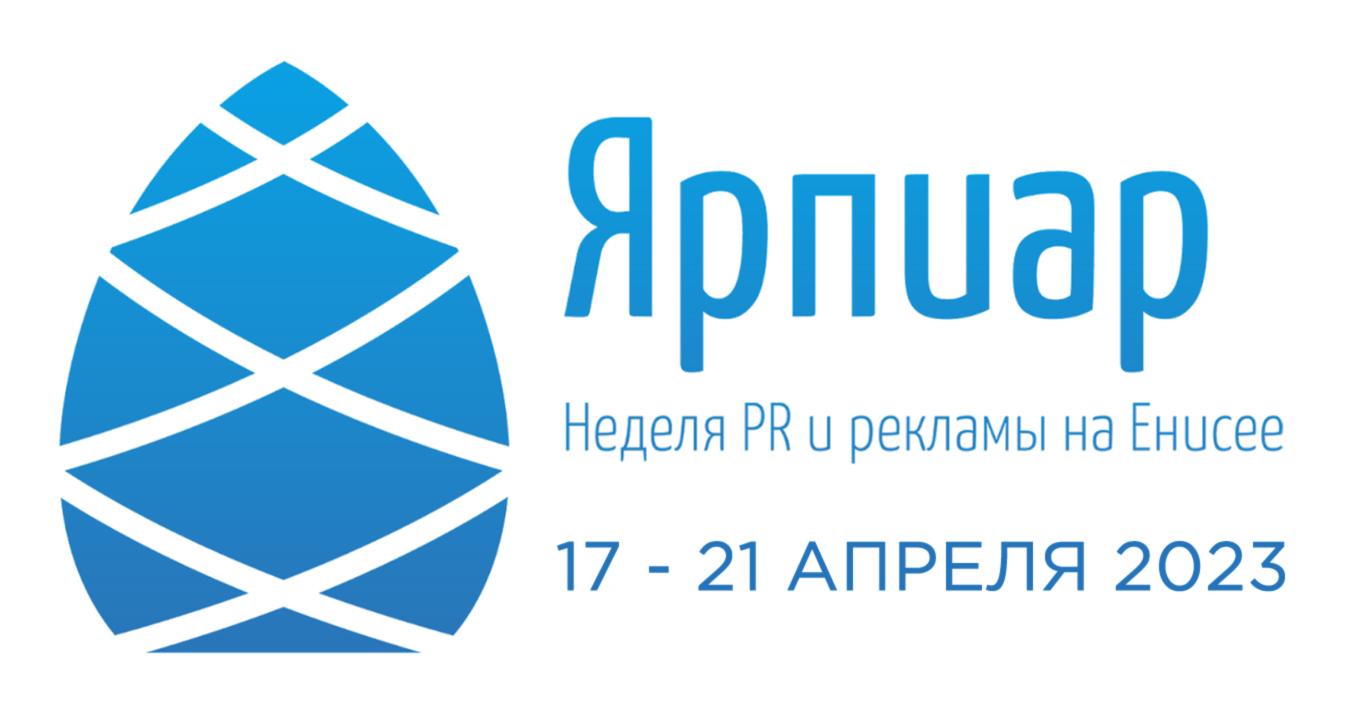 Положение о конкурсе постеров«Реклама в большом городеобраз команды
в формате рекламного постера1. Общие положения Конкурс постеров Конкурс постеров «Реклама в большом городе» — образ команды в формате рекламного постера включен в командный зачёт Фестиваля. Сроки проведения конкурса Для предварительного оценивания постеры должны быть направлены в оргкомитет на почту dmitriypolivoda@yandex.ru и yarprfest@gmail.com до 13 апреля 2023 года. Тема письма должна быть сделана по форме «Образ команды 2023. Вуз. Название команды». В теле письма необходимо указать город, вуз, название команды, контакты. Тематика постеров Мы ожидаем, что в постерах вы отразите сущность своей команды, расскажете через визуальные образы, откуда вы, какой университет представляете и какие у вас намерения. Обязательно укажите название команды. Используйте приемы дизайна, графические методы. 2. Требования к постерам 3. Состав жюри Члены жюри — эксперты, преподаватели в сфере дизайна, фотографии и рекламы, студенты. 4. Критерии оценивания Постеры будут оценены жюри по 5 критериям. За каждый критерий можно получить максимум до 5 баллов. Максимально возможная общая сумма баллов за конкурс постеров — 25 баллов. 5. Подведение итогов Оглашение результатов конкурса состоится 17 апреля 2023 года в первый день Фестиваля. Постеры будут размещены на интернет-ресурсах Фестиваля, а также распечатаны и размещены на площадках СибГУ (корпуса «Н» и «Л»). В 2023 году в рамках конкурса введены специальные номинации: 6. Контактная информация Дмитрий Поливода — координатор Конкурсов видеопрезентаций и постеров, телефон: +7 (902) 961-58-51, e-mail: dmitriypolivoda@yandex.ruКритерии оценки Названия командСоответствие заявленной темеИзобразительное и композиционное решенияСочетание цветовСмысловое и стилистическое единство изображения и текстаОригинальность выражения авторской идеи